MOÇÃO Nº 369/2021Manifesta apelo ao Poder Executivo Municipal e ao Setor Competente, para que realize a substituição dos bancos na praça em frente a Escola Luzia Baruque Kirche, no bairro Conjunto Habitacional Roberto Romano, neste municípioSenhor Presidente,Senhores Vereadores, CONSIDERANDO que, este vereador já protocolou nesta casa indicação nº 783/2021 e nada foi feito até o momento, por essa razão estou sendo procurado por moradores do bairro Roberto Romano e região, reclamando dos estados que se encontra os bancos da praça; CONSIDERANDO que nesta praça estão instalados, parquinho e uma academia de ar livre onde os moradores utilizam para levarem seus filhos para brincarem e fazer os seus exercícios na academia de ar livre;CONSIDERANDO que, com o estado que se encontra os bancos as mães além de esperar os seus filhos no sol, ainda tendo que ficar em pé por não haver bancos em condição de uso; CONSIDERANDO ainda que vários moradores do bairro Roberto Romano, e adjacentes se mostraram favoráveis à ideia deste vereador em intermediar junto ao Poder Executivo Municipal a troca dos bancos, para que assim os munícipes possam disfrutar com mais conforto suas horas de lazer, por essas razões solicito Urgência nesta moção;Ante o exposto e nos termos do Capítulo IV do Título V do Regimento Interno desta Casa de Leis, a CÂMARA MUNICIPAL DE SANTA BÁRBARA D’OESTE, ESTADO DE SÃO PAULO, apela ao Poder Executivo Municipal para a substituição dos bancos em praça central do bairro Roberto Romano em frente a Escola Luzia Baruque Kirche, Bairro Roberto Romano, neste município.Plenário “Dr. Tancredo Neves”, em 08 de maio de 2.021.JESUS                 Valdenor de Jesus G. Fonseca	   -Vereador-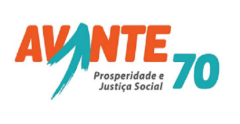 